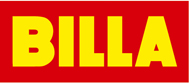 TISKOVÁ ZPRÁVAPraha 1. listopadu 2019BILLA otevírá novou prodejnu v UhříněvsiBILLA dnes otevřela svoji 226. prodejnu v ČR a v pořadí 52. v PrazeNový supermarket zákazníci naleznou v ulici Jindřicha Bubeníčka v Uhříněvsi V letošním roce je to v pořadí 4. prodejna, kterou BILLA v ČR otevírá, další budou do konce roku následovatSpolečnost BILLA otevírá novou prodejnu v ulici Jindřicha Bubeníčka v městské části Praha 22 ležící na jihovýchodním okraji Prahy, v městském obvodu Praha 10. Jedná se tak o její 52. prodejnu v Praze. Stejně jako v ostatních supermarketech tohoto řetězce, i zde zákazníci naleznou širokou nabídku kvalitních a čerstvých produktů, křupavé pečivo a potraviny od tuzemských výrobců nebo regionální speciality v regálu s označením BILLA Regionálně. Nová prodejna BILLA se otevřela veřejnosti dnes v 7.00 hodin ráno. Zákazníci se mohou těšit na sortiment téměř 9 000 čerstvých a kvalitních produktů a privátních značek BILLA na prodejní ploše o téměř 900 m2. K pohodlnému nákupu přispěje i 54 parkovacích míst včetně míst pro rodiče s dětmi a hendikepované. „Konec letošního roku se v BILLE ponese ve znamení významné expanze, speciálně v listopad. Supermarket v pražské Uhříněvsi je v pořádí 4., který otevíráme a dalších 7 ještě do konce roku otevřeme. Nepolevujeme tak v naší dlouhodobé strategii přiblížit se ještě více zákazníkům, kteří naše supermarkety vyhledávají,“ říká Jaroslaw Szczypka, generální ředitel BILLA ČR.Nová prodejna v Uhříněvsi bude otevřena od pondělí do soboty od 7.00 do 20.00 hodin, v neděli pak od 8.00 do 20.00 hodin. První den čeká na návštěvníky drobná pozornost, každý zákazník obdrží nákupní tašku zdarma, při nákupu nad 500 korun i šumivé víno. Pro děti je první den připraveno jako pozornost sladké jablko. Výhody pro členy BILLA Bonus ClubNejstarší a nejúspěšnější věrnostní systém v současnosti registruje přes dva miliony členů a více než 60 % z nich svoji klubovou kartu aktivně využívá nejméně jednou týdně. Také v novém supermarketu ve Světlé nad Sázavou získají zákazníci BILLA Bonus Clubu například slevu až 50 % na vybraný běžný sortiment a několikrát ročně také 10% slevu na celý nákup. V neposlední řadě pak členové BILLA Bonus Clubu získávají zdarma svůj oblíbený časopis Gusto.Bohatý výběr produktů vlastních značek BILLAPod značkou BILLA si mohou zákazníci vybrat z vysoce kvalitních potravin za příznivou cenu. Čerstvé maso výhradně z českých chovů zaručuje značka Vocílka. České tradiční ovoce a zeleninu nabízí značka Česká farma. Spořiví zákazníci se mohou spolehnout na produkty značky Clever. Saláty, obložené bagety a hotová jídla nabízí BILLA Easy. Značka BILLA Premium zahrnuje špičkové potraviny pro ty největší gurmány.BILLA podporuje české dodavatelePředností sítě prodejen BILLA v České republice je nabídka rozmanité palety českých výrobků. BILLA je v České republice průkopníkem v podpoře českých regionálních dodavatelů. Jejich produkty ve svých prodejnách nabízí za příznivé ceny. Pro více informací prosím kontaktujte:Dana BratánkováManažerka korporátní komunikace / Tisková mluvčíREWE GROUP Česká republika, BILLA, spol. s r.o.Mobil: +420 606 099 607E-mail: d.bratankova@billa.czREWE International AG je lídrem na rakouském trhu v oblasti prodeje potravinového a drogistického zboží a jedním z největších zaměstnavatelů v Rakousku. Ve 3 693 prodejnách v Evropě zaměstnává téměř 80 000 pracovníků. REWE International AG je součástí německé REWE Group, která působí ve 13 zemích Evropy a patří k nejvýznamnějším evropským maloobchodním skupinám a prodejcům rodinných dovolených. REWE International AG se sídlem v rakouském Wiener Neudorf provozuje obchodní společnosti BILLA, MERKUR, PENNY, BIPA a ADEG, a řadu vlastních produktových značek. V segmentu supermarketů má prodejny v 7 zemích střední a východní Evropy. BILLA ČR je součástí skupiny REWE International AG. Na českém trhu působí od roku 1991. S obratem ve výši přes 31 mld. Kč (2018), s 224 prodejnami a více než 6 000 zaměstnanci je BILLA lídrem na trhu supermarketů. Na průměrné prodejní ploše 900 m2 nabízí široký výběr produktů známých i privátních značek. Velký důraz je kladen na čerstvý sortiment, jako jsou lahůdky, pečivo, ovoce a zelenina, mléčné produkty, maso a masné produkty a chlazené produkty. Společnost BILLA se soustředí na podporu českých producentů, proto české potraviny tvoří již 78 % jejího celkového sortimentu. České potraviny jsou také součástí privátních značek řetězce BILLA – Vocílka, Česká farma, BILLA Naše bio, BILLA, BILLA Premium, BILLA Easy, BILLA BON VIA, Today, Clever, Vives, ZOO ROYAL nebo Milora.  Úspěch privátních značek BILLA potvrzují i nedávné ocenění v soutěži Volba spotřebitelů 2019, ve které se na 1. místě umístilo hned 6 produktových novinek společnosti BILLA.Více informací na: http://www.billa.cz